Name: ______________________________			October 19, 2017 Teacher: ____________________________			Math 8 Unit 3 Quiz Review ___1.   What Quadrant does the point (-5,4) lie in?Quadrant IQuadrant IIQuadrant IIIQuadrant IV___2.  Which of the following equations represents a horizontal line?y = -3x = 5y = 5x -5y = -4x___3. Which of the following is the domain of the following relation?{ (0,-1), (1,3), (4,2), (9,10), (13,20) }{-1, 3, 2, 10, 20}{0, 1, 4, 9, 13}{0,-1, 3, 9, 20}{-1, 3, 2, 10, 13}
___4. Which of the follow equations represents a vertical line?x = 9y = 10x – 9y = 12y = -12x___5. Which Statement is not true about functions?The graph fails the vertical line testThe graph passes the vertical line testEvery x value has only one y value Each member of the domain maps to only one member of the range___6.  For the equation , what are some values for x that would ensure that y would be a whole number?3, 6, 9, -12-5, 0, 5, 10 -2, 0, 2, 6-4, 0, 4, 8___7.  Which of the following is a function?		(c)   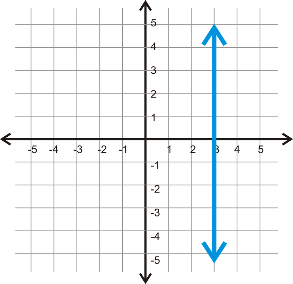 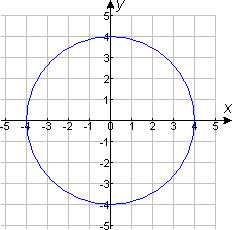 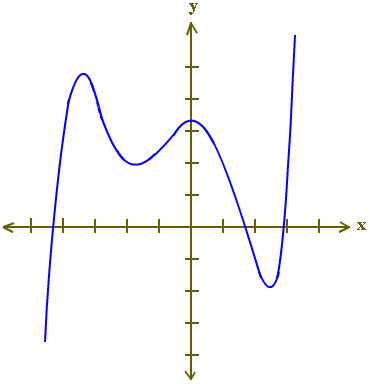  		(d) 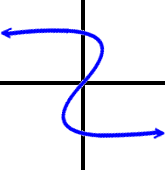 ___8.  What is the y-intercept of the following line:  		(b)  4			(c)   			(d)  -4 For  8-10: Find the domain and range.Then create a Mapping Diagram to determine if the relation is a function8)  { (1,-2), (2,-14), (3,-6) }					Mapping Diagram:Domain:____________Range:_____________Function?__________{(1,2), (4,3), (1,4), (-1,5)}				Mapping Diagram:Domain:_____________Range:______________Function?____________{ (5,0), (-4,0), (0,0), (1,0), (2,0) }			Mapping Diagram:Domain:___________Range:____________Function?__________Pick values for x and make a table, then graph the equation:	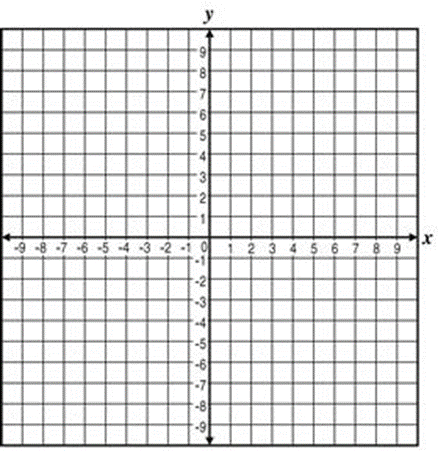 y = 3x + 2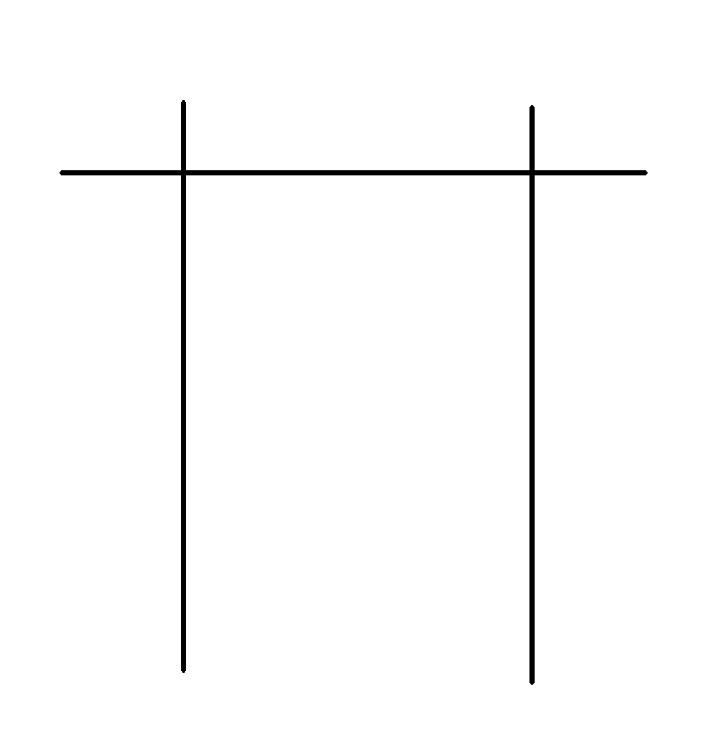 y = -4x + 1Find the x and y intercepts algebraically for the line:                    2x + 3y = 12Part A: Graph the following points. Part B: Draw the line that passes through them Part C: Identify the x and y intercepts{ (-4,3), (0,1), (4,-1), (6,-2) }        		  x-intercept____________                                                                                                            y-intercept____________  		{ (-6,-4), (-3,0), (0,4), (4,8) }	x-intercept: __________                                                                                          	y-intercept: __________